OBEC BAKA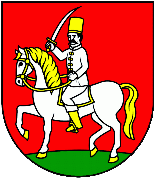 Všeobecne záväzné nariadenieobce Baka       č. 2/2017o poplatkoch za znečistenie ovzdušia prevádzkovateľmi malých zdrojov znečistenia na území obce BakaZverejnené pred schválením:  10.06.2017Zvesené pred schvaľovaním:  10.06.2017Schválené: uznesením č. Vyvesené po schválení:Účinnosť nadobúda dňa: Obecné zastupiteľstvo v Bake na základe ustanovenia § 6 zákona SNR č. 369/1990 Zb. o obecnom zriadení v znení neskorších predpisov , v spojení s §11 ods. 4 písm. g) citovaného zákona, v súlade so zákonom 137/2010 Z.z. o ovzduší v znení neskorších predpisov(ďalej len zákon o ovzduší), zákonom č. 401/1998 Z.z. o poplatkoch za znečistenie ovzdušia v znení neskorších predpisov (ďalej len zákon o poplatkoch) a vyhl. Č. 356/2010 Z.z., ktorou sa vykonajú niektoré ustanovenia zákona o ovzduší                                                                     v y d á v a Všeobecne záväzné nariadenie č. 2/2017 o poplatku za znečisťovanie ovzdušia prevádzkovateľmi malých zdrojov znečistenia na území obce BakaČLÁNOK 1Úvodné ustanoveniaVšeobecne záväzné nariadenie sa vzťahuje na prevádzkovateľov malých zdrojov znečistenia ovzdušia, ktorými sú právnické osoby a fyzické osoby oprávnené na podnikanie. Nariadenie upravuje náležitosti oznámenia prevádzkovateľov malých zdrojov znečisťovania  ovzdušia a ďalšie podrobnosti vo veciach poplatku prevádzkovateľa malého zdroja znečisťovania z hľadiska zákona o poplatkoch za znečistenie ovzdušia v katastrálnom území obce Baka.ČLÁNOK 2Základné pojmyZnečisťujúcou látkou sa rozumie akákoľvek látka vnášaná ľudskou činnosťou priamo alebo nepriamo do ovzdušia, ktorá má alebo môže mať škodlivé účinky na zdravie ľudí alebo životné prostredie, okrem látky, ktorej vnášanie do životného prostredia je upravené osobitným predpisom.Stacionárnym zdrojom znečisťovania je technologický celok  s tepelným výkonom do 0,3 MW, sklad alebo skládka palív, surovín a produktov, skládka odpadov, lom alebo iná plocha s možnosťou zaparenia, horenia alebo úletu znečisťujúcich látok alebo iná stavba, objekt, zariadenie a činnosť, ktorá znečisťuje alebo môže znečisťovať ovzdušie: vymedzený je ako súhrn všetkých zariadení a činnosti v rámci funkčného celku a priestorového celku.Mobilným zdrojom znečisťovania je pohyblivé zariadenie so spaľovacím motorom alebo iným hnacím motorom, ktorý znečisťuje ovzdušie.Malým zdrojom znečisťovania ovzdušia (ďalej len ,,malý zdroj,,) je technologický celok nepatriaci do kategórie veľkých a stredných zdrojov vymedzených v Prílohe č. 2 Vyhláška č. 356/2010 Z.z., ktorou sa vykonajú niektoré ustanovenia zákona o ovzduší, plochy na ktorých sa vykonajú práce, ktoré môžu spôsobovať znečisťovanie ovzdušia, skládky palív, surovín, produktov a odpadov a stavby, zariadenia a činnosti znečisťujúce ovzdušie, ak nie sú súčasťou veľkého zdroja alebo stredného zdroja vymedzeného v citovanej vyhláške.Prevádzkovateľom malého zdroja je právnická osoba alebo fyzická osoba, ktorá má právo alebo možnosť prevádzkovať malý zdroj znečisťovania ovzdušia.ČLÁNOK 3Povinnosti prevádzkovateľom malých zdrojov znečisťovania ovzdušiaAk nie je ďalej ustanovené inak, prevádzkovateľom malého zdroja, ktorý je právnickou alebo fyzickou osobou oprávnenou na podnikanie, je povinný platiť poplatok za znečistenie ovzdušia v súlade so zákonom o poplatkoch, ostatnými právnymi predpismi a týmto nariadením.V súvislosti s povinnosťou uvedenou v bode 1 tohto ustanovenia, ak nie je Ďalej ustanovené inak, je prevádzkovateľ malého zdroja povinný tiež plniť oznamovaciu povinnosť v súlade so zákonom o poplatkoch, ostatnými právnymi predpismi a týmto nariadením.ČLÁNOK 4Oznamovacia povinnosťV súlade s § 6 ods. 4 zákona o poplatkoch, prevádzkovateľ malého zdroja povinný oznámiť každoročne do 15. februára obci za každý malý zdroj znečisťovania ovzdušia:spotrebu palív a surovín, z ktorých znečisťujúce látky vznikajú,ďalšie údaje potrebné na zistenie množstva a škodlivosti znečisťujúcich látok vypustených do ovzdušia za uplynulý rok , najmä o:druhu a kvalitatívnych ukazovateľoch palív a surovín,počet prevádzkových hodín malého zdroja znečisťovanie ovzdušia ao druhu a účinnosti odlučovacích zariadení.Na splnenie tejto oznamovacej povinnosti slúži tlačivo uvedené v Prílohe č. 1 tohto nariadenia, ktorá je jeho integrálnou súčasťou.Hore uvedená oznamovacia povinnosť sa nevzťahuje na prevádzkovateľov, ktorí sú oslobodení od platenia poplatku.ČLÁNOK 5Oslobodenie od platenia poplatkuOd poplatkovej povinnosti za znečisťovanie ovzdušia je oslobodený:malý zdroj prevádzkovaný fyzickou osobou, ak zdroj nie je pravidelne využívaný na podnikateľskú činnosťmalý zdroj znečisťovania prevádzkovaný obcou,prevádzka, ktorá z jedného zdroja vykuruje aj objekt bývania v prípade, že objem spaľovania zemného plynu nepresiahne 7000 m3 za rok.ČLÁNOK 6Výška poplatkuRočný poplatok prevádzkovateľa malého zdroja pozostáva za súčtu poplatkov za všetkých ním prevádzkované malé zdroje znečisťovania ovzdušia v obci Baka.Minimálna výška poplatku je 33 EUR.Poplatok prevádzkovateľa na spaľovanie palív so súhrnným tepelným príkonom do 0,3 MW je 33 EUR ročne za každých aj začatých:7 000 mᵌ zemného plynu alebo propan butanu2 t uhlia alebo uholného briketu,3 t koksu,3 t ľahkého vykurovacieho oleja,4 t nafty,5 t dreva.Poplatok prevádzkovateľa iných zdrojov ako uvedených v §6 ods. 2 tohto nariadenia je:čerpacia stanica pohonných hmôt 			100EUR/rokčerpacia stanica s LPG					50EUR/rokpriemyselné spracovanie dreva -drevovýroba	            50/EUR/rokautoopravárenstvo-lakovanie a opravy náterov	            50EUR/rokvýroba mäsových výrobkov			            50EUR/rokbitúnok                              				50EUR/rokzariadenia na údenie mäsa				50EUR/rokpriemyselné spracovanie plastov                                    50EUR/rokkompostáreň (sprac. biologického odpadu)                    50EUR/rokhutnícka druhovýroba                                                     50EUR/rokchov hospodárskych zvieratdo 50 ks                                                                     25EUR/roknad 50 ks                                                                   50EUR/rokKonkrétnu výšku poplatku určí obec rozhodnutím podľa čl. 8 ods. 1 tohto nariadenia.ČLÁNOK  7SankcieZa nesplnenie oznamovacej povinnosti podľa čl. 4 tohto VZN a povinnosti určených v rozhodnutí obce, uloží obec prevádzkovateľovi malého zdroja znečistenia ovzdušia pokutu do výšky 663,87 €.Pokutu možno uložiť do jedného roka odo dňa, kedy obec o porušení povinnosti dozvie, najneskôr do troch rokov od porušenia tejto povinnosti.  ČLÁNOK 8Rozhodovanie o poplatku a spôsob platenia poplatkuSprávca poplatku preskúma údaje uvedené v oznámení prevádzkovateľa malého zdroja znečistenia ovzdušia a vydá rozhodnutie o určení poplatku, v ktorom určí najmä výšku ročného poplatku, termíny splátok a ďalšie podmienky, týkajúce sa poplatkovej povinnosti prevádzkovateľa.Poplatok sa platí jednorazovo v súlade s platnou právnou úpravou. Poplatok je splatný do 15 dní odo dňa nadobudnutia právoplatnosti rozhodnutieČLÁNOK 8Spoločné a záverečné ustanoveniaPoplatky, sankcie a pokuty sú príjmom rozpočtu obce.Pokiaľ v tomto nariadení nie je podrobnejšia úprava, odkazuje sa najmä na zákon č. 401/1998 Z.z. o poplatkoch za znečisťovanie ovzdušia v znení neskorších predpisov a zákon č. 137/2010 Z.z. o ochrane ovzdušia v znení neskorších predpisov.Na tomto všeobecne záväznom nariadení obce Baka sa uznieslo Obecné zastupiteľstvo v Bake dňa 27.06.2017.Toto všeobecne záväzné nariadenie obce nadobúda účinnosť dňom 13.07.2017V Bake dňa.........................	Ing. Juraj Bertalan			starosta obce